Publicado en 29120 el 27/03/2017 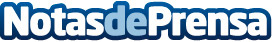 Campus Universitario Europeo se prepara para los cursos oficiales de seguridad privadaEl Campus Universitario Europeo está en proceso de acreditación para los cursos oficiales de seguridad privadaDatos de contacto:Campus Universitario Europeo902 733 555Nota de prensa publicada en: https://www.notasdeprensa.es/campus-universitario-europeo-se-prepara-para Categorias: Educación Seguros Cursos http://www.notasdeprensa.es